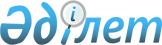 О Республиканском штабе по подготовке и проведению 150-летия со дня рождения Жамбыла ЖабаеваПостановление Правительства Республики Казахстан от 15 апреля 1996 г. N 440



          Во исполнение постановления Кабинета Министров Республики
Казахстан от 4 июня 1992 г. N 503 "О подготовке и проведении 150-летия
со дня рождения Джамбула Джабаева" и в целях активизации юбилейных
работ Правительство Республики Казахстан постановляет:




          1. Утвердить состав республиканского штаба (далее - Штаб) по
подготовке и проведению 150-летия со дня рождения Жамбыла Жабаева
(прилагается).




          2. Возложить на Штаб координацию всей работы министерств,
государственных комитетов и иных центральных и местных исполнительных
органов Республики Казахстан, акимов областей и г. Алматы,
взаимодействие с акционерными и холдинговыми компаниями, общественными
объединениями в ходе подготовки и проведения торжественных
мероприятий, посвященных 150-летию Жамбыла Жабаева.




          3. Внести в постановление Кабинета Министров Республики Казахстан
от 4 июня 1992 г. N 503 "О подготовке и проведении 150-летия со дня
рождения Джамбула Джабаева" (САПП Республики Казахстан, 1992 г., N 20,
ст. 358) следующие изменения:




          внести в состав юбилейной комиссии по подготовке и проведению
150-летия со дня рождения Жамбыла Жабаева: Тасмагамбетов И.Н.
(заместитель председателя), Турсунова С.Т. (по согласованию),
Танирбергенову Г.Т. (по согласованию), Мухамеджанова У.Б.,
Копишева А.С. (по согласованию), Журинова М.Ж., Шукеева У.Е.,
Шакирова Б.С., Орынбекова К.А.;




          вывести из состава указанной комиссии Есимова А.С.,
Абыкаева Н.А., Абишева С.Ж., Ашляева с., Ахметова М.С., Байгелди У.,
Бекетову Л.К., Мамбетказиева Е.А., Нукетаева С., Султанова К.С.,
Тлеубердина А.А.




          4. Министерству культуры Республики Казахстан и акиму Алматинской
области в недельный срок представить на согласование в Министерство
финансов Республики Казахстан единую смету расходов и график
финансирования юбилейных мероприятий.




          5. Поддержать предложение акимов областей и г. Алматы о долевом




участии в финансировании юбилейных общественно-политических
мероприятий в сумме 19 млн. тенге согласно приложению. Включить
указанные средства в единую смету расходов, с соответствующим
распределением по юбилейным мероприятиям.
     Премьер-Министр
  Республики Казахстан
                                              Утвержден
                                    постановлением Правительства
                                        Республики Казахстан
                                     от 15 апреля 1996 г. N 440

                             С О С Т А В
                 Республиканского штаба по подготовке
                и проведению 150-летия Жамбыла Жабаева

     Тасмагамбетов И.Н.      - Заместитель Премьер-Министра
                               Республики Казахстан,
                               руководитель Штаба
     Макиевский Н.М.         - Заместитель Премьер-Министра
                               Республики Казахстан,
                               заместитель руководителя Штаба
     Мамашев Т.А.            - Министр культуры Республики
                               Казахстан, заместитель
                               руководителя Штаба
     Умбетов С.А.            - аким Алматинской области,
                               заместитель руководителя Штаба
     Абдрахманов С.А.        - первый заместитель Министра
                               культуры Республики Казахстан
     Абишев С.Ж.             - Управляющий Делами Президента
                               Республики Казахстан
     Аманшаев Е.А.           - заведующий сектором культуры
                               Отдела социально-культурного
                               развития Аппарата Правительства
                               Республики Казахстан
     Аскаров А.А.            - заместитель Председателя
                               Национального агентства по делам
                               печати и массовой информации
                               Республики Казахстан
                               (по согласованию)
     Бегманов К.С.           - старший референт Отдела
                               социально-культурного развития
                               Аппарата Правительства
                               Республики Казахстан
     Бекбулатов Ш.Х.         - президент Государственной
                               акционерной компании
                               "Казахстан жолдары"
     Биманбетов Б.Т.         - первый заместитель Руководителя
                               Аппарата Правительства
                               Республики Казахстан
     Джомартов А.И.          - президент Государственной
                               холдинговой компании "Легпром"
     Досмухамбетов Т.М.      - Министр по делам молодежи,
                               туризма и спорта
                               Республики Казахстан
     Жетенов У.Ж.            - заместитель Руководителя
                               Администрации Президента
                               Республики Казахстан, заведующий
                               Организационно-контрольным
                               отделом (по согласованию)
     Журинов М.Ж.            - Министр образования
                               Республики Казахстан
     Ким Г.В.                - Председатель Государственного
                               комитета Республики Казахстан
                               по национальной политике
     Копишев А.С.            - президент Республиканской
                               корпорации "Телевидение и радио
                               Казахстана" (по согласованию)
     Кулибаев А.А.           - Министр строительства, жилья
                               и застройки территорий
                               Республики Казахстан
     Кулмаханов Ш.           - аким г. Алматы
     Мухамеджанов У.Б.       - заведующий Отделом социально-
                               культурного развития Аппарата
                               Правительства Республики Казахстан
     Мухамедиев К.Ш.         - заведующий финансово-хозяйственным
                               отделом Аппарата Правительства
                               Республики Казахстан
     Найманбаев К.Н          - первый секретарь правления
                               Союза писателей Казахстана
                               (по согласованию)
     Орынбеков К.О.          - аким Жамбылского района
                               Алматинской области
     Павлов А.С.             - Министр финансов Республики
                               Казахстан
     Танирбергенова Г.Т.     - заведующая Отделом внутренней
                               политики Администрации Президента
                               Республики Казахстан
                               (по согласованию)

                                             Приложение



                                   к постановлению Правительства
                                        Республики Казахстан
                                     от 15 апреля 1996 г. N 440











                                            Р А С П Р Е Д Е Л Е Н И Е




              средств долевого участия в финансировании
                        юбилейных мероприятий
                                                     млн. тенге
  -----------------------------------------------------------------
            Область                !    II квартал 1996 года
  -----------------------------------------------------------------
     Акмолинская                           1,0
     Актюбинская                           1,0
     Атырауская                            1,0
     Восточно-Казахстанская                1,0
     Жамбылская                            1,0
     Жезказганская                         1,0
     Западно-Казахстанская                 1,0
     Карагандинская                        1,0
     Кзыл-Ординская                        1,0
     Кокшетауская                          1,0
     Кустанайская                          1,0
     Мангистауская                         1,0
     Павлодарская                          1,0
     Северо-Казахстанская                  1,0
     Семипалатинская                       1,0
     Талдыкорганская                       1,0
     Тургайская                            1,0
     Южно-Казахстанская                    1,0
     г. Алматы                             1,0

               Всего                      19,0
      
      


					© 2012. РГП на ПХВ «Институт законодательства и правовой информации Республики Казахстан» Министерства юстиции Республики Казахстан
				